МБДОУ г. Иркутск детский сад № 132Картотека сюжетно - ролевых игр по формированию финансовой грамотности для детей старшего дошкольного возраста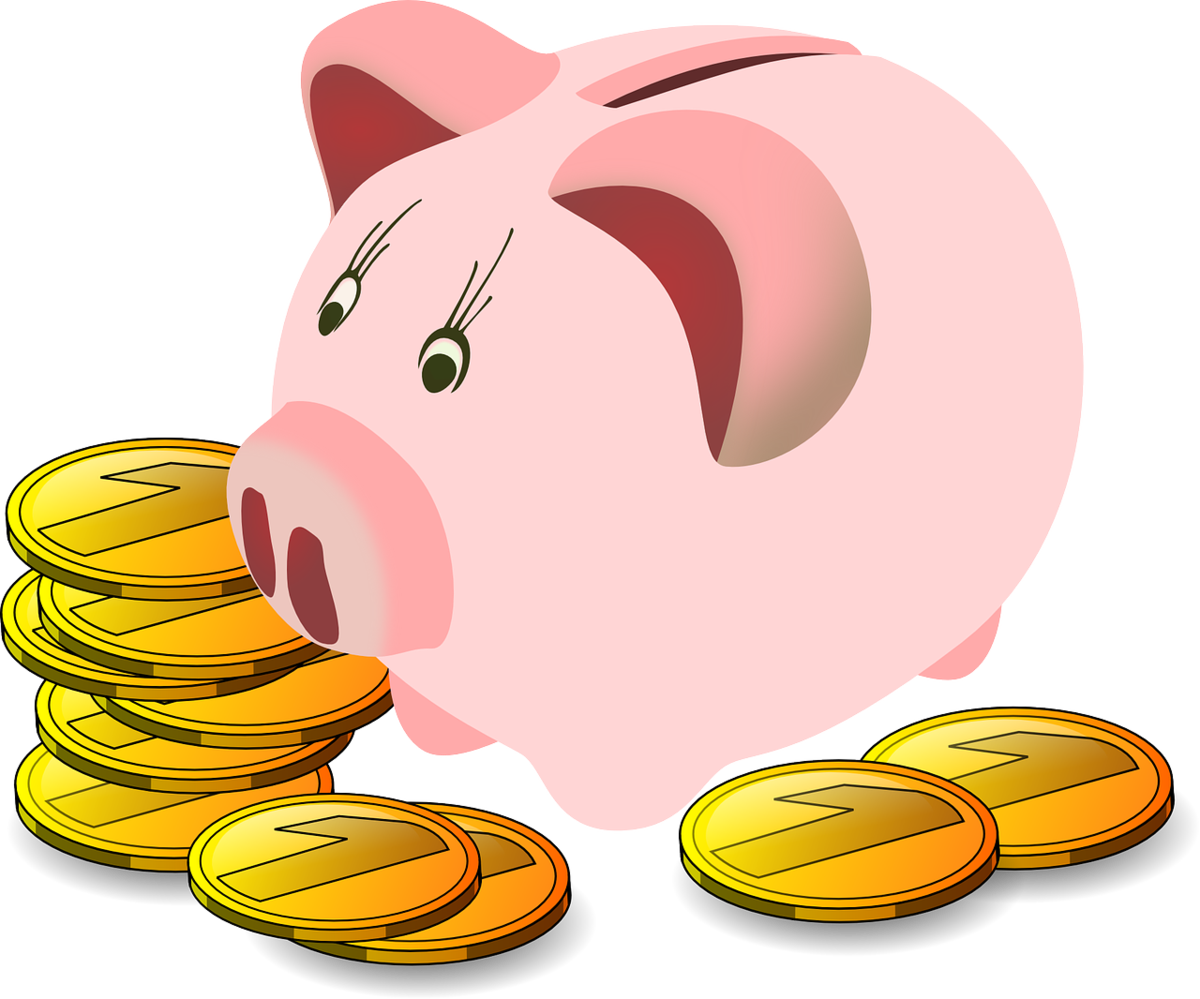 Подготовила воспитатель: Сахарова Е.Г.Сюжетно-ролевая игра «Торговый центр»Возрастная группа: подготовительнаяЦель: учить детей в ходе игры рационально использовать денежные средства при приобретении товара.Задачи:-совершенствовать умение распределять между собой роли покупателей и продавцов;-закреплять количественный счёт;-закреплять правила поведения в общественных местах;-воспитывать бережное отношение к вещам.        Кол-во участников: вся группаСловарная работа: шопингДополнительный материал: одежда для продажи, головные уборы, телефоны, наушники, планшет, машинки-каталки, игрушки, муляжи продуктов питания, фильмоскоп, «ювелирные изделия», спец. одежда для работников торгового центра, муляжи «лекарств» для аптеки, атрибуты и предметы-заместители для «Кафе».Предварительная работа; беседа «Зачем нужно экономить средства?», показ мультимедийной презентации «Кто работает в торговом центре?», игра «Брейн-ринг» на тему «Экономическая грамотность», инсценировка сказки «Муха-Цокотуха», сюжетно-ролевая игра «Магазин», изготовление памяток детьми «Бережливость вещей» (рисование).Ход игрыВоспитатель: Ребята, а вы были когда-нибудь в торговом центре? Какие магазины, развлечения там есть? (ответы детей)Кто работает в магазине? (продавцы, кассиры)В магазине сотовой связи? (продавцы-консультанты)В аптеке? (фармацевт)В кафе? (повара, официанты, бармены).В детской игровой комнате? (сотрудники детской игровой комнаты).Я вам сегодня предлагаю отправиться в торговый центр и взять на себя роли работников торгового центра. (ребята распределяют роли и занимают рабочие места: магазин «Продукты», «Одежда для всей семьи», «Головные уборы», «Золото», «Евросеть», аптека, «Кафе», игровая комната). Остальные ребята будут покупателями. Можете разделиться на семьи. На семью выдаю зарплату по 50 рублей. (номиналом 5руб: 2 руб: 1 руб: 10 руб). Вам необходимо будет приобрести нужный вам товар, но при этом постараться не истратить все деньги. В конце игры мы посчитаем, сколько денег потратила каждая семья.Ну что, у нас сегодня шопинг. Шопинг- это время препровождения в виде посещения магазинов, обычно в торговых центрах и комплексах, и покупки товаров — одежды, обуви, аксессуаров, головных уборов, подарков, косметики и др. Скажем вместе: «шопинг».Ну а сейчас, продавцам желаю удачной продажи, а покупателям приятных покупок!Далее игра по сюжету. После покупок, администратор (воспитатель) приглашает всех участников в кинотеатр на просмотр сказки «Жадный бай». После просмотра сказки-анализ произведения.Итог. Подсчитываем оставшийся бюджет. Анализируем на что потрачены деньги. Нужно ли было покупать данный товар? С каким новым красивым словом мы с вами познакомились? (шопинг). Молодцы! Вам понравилась игра?Сюжетно-ролевая игра «Рекламное агентство»Старшая группаЦель: Дать детям представление о назначении рекламы, ее видах: печатная, радио – и видеореклама; развивать воображение, самостоятельность.Материал: различные рекламные материалы (наклейки, ручки, книги, игрушки и.т.д.)Содержание: Дети рассматривают альбом с рекламными объявлениями, шапочки, футболки. Вспоминать что рекламу можно встретить на щитах у магазина, на автобусах, на домах и.т.д. Вспомнить, что реклама, напечатанная на бумаге, на ткани, на металле называется печатной; реклама, которую мы видим по телевизору, - видеореклама, слышим по радио – радиореклама.Вопросы к детям:Для чего нужна реклама?Можем ли мы обойтись без нее?Какая бывает реклама?Почему говорят «Реклама – двигатель торговли2?Подвести детей к пониманию того, что реклама нужна для получения информации о товарах, местах их продажи. Товары, хорошо рекламируемые, продаются быстрее.Предложить детям придумать рекламу на мягкую игрушку. Напомнить, что в рекламе обязательно надо отметить все лучшие качества игрушки, способы игры с ней, преимущества перед другими игрушками.Предложить рекламу, составленную детьми соседней группы.        Покупайте слона, он без уха и хвоста,        С красным длинным языком и оранжевым хвостом.Любит он сидеть в углу и трубить «ду-ду-ду-ду»!Купят ли игрушку-слона после такой рекламы? Почему?Сюжетно-ролевая игра«Рекламное агентство  «Знайка»Цель:Познакомить детей с профессиями людей, работающих в рекламном агентстве.Воспитать уважение к их труду.Материал:Сюжетные картинки, изображающие людей разных профессий (звукорежиссер, оператор, художник - дизайнер, заказчик)Ход игры:        Гном Эконом сообщает детям, что сотрудники рекламного агентства «Знайка» обратились к нам за помощью. Поступил срочный заказ, а из-за эпидемии гриппа все сотрудники заболели.Рекламное агентство – это агентство, где делают рекламу на разные товары. В рекламном агентстве «Знайка» есть три студии: «Радиознайка», «Видеознайка», «Художникознайка». В агентство поступил заказ от завода изготовителя конструкторов для детей. Сотрудники агентства просят нас сделать рекламу конструктору «ЛЕГО»И начнем мы со студии «Радиознайка» В этой студии делают рекламу  на радио. Подумайте, кто будет звукорежиссером, диктором, рекламодателем (дети распределяют роли при помощи считалки).Гном – Эконом предлагает послушать радиорекламу «Покупайте конструктор – «Лего» (высказывания детей записываются)        Переходим в следующую студию – «Видеознайка». В этой студии делают рекламу, которую мы видим по телевизору. Рекламодатель и режиссер придумывают интересный сюжет для рекламы. Затем они подбирают артистов и снимают сюжет на пленку. А снимать им помогает оператор.  (дети выбирают сотрудников используя игру «Стрела»)(высказывания детей записываются)        И последняя студия – это «Художник-Знайка» В этой студии будут трудиться художники-дизайнеры. Они придумают и нарисуют образец , а печатник с этого образца сделает много копий.Возвращаются сотрудники агентства прослушивают и просматривают рекламы, благодарят детей и дарят им альбом разных реклам.Сюжетно-ролевая игра по экономике “Магазин доброй Феи”Цель: дать детям возможность приобрести желаемое посредством покупки (путем игрового действия); учить выбирать покупку, придумывая необходимость ее для себя; воспитывать умение выбирать покупку в соответствии с качеством ее изготовления; воспитывать внимательность, бережливость, умение экономно подходить к выбору товара, приобретению покупки; продолжать вводить в активный словарь слова продажа, покупка.Оборудование: кукла в голубом платье, билеты для покупки товара, товар в виде игрушек-самоделок.Предварительная работа: экскурсия в магазин цветов.Ход сюжетно-ролевой игрыВ. Ребята, мы с вами совсем недавно были в цветочном магазине и покупали там семена цветов. Ну, а помнит ли кто из вас сказку «Цветик-семицветик»? Да, там было много чудес! А хотели бы вы оказаться вновь в какой-нибудь сказке? Я так и думала, что вы захотите опять побывать в сказке. Сегодня ваше желание исполнится. Добрая, замечательная Фея приглашает вас в свой волшебный магазин.Воспитатель показывает куклу, одетую в красивое голубое платье, и ведет детей к месту, где расположен магазин Феи. Через аудиозапись Фея обращается к детям: «Здравствуйте, друзья, я очень рада приветствовать вас в моем магазине. Посмотрите внимательно, что в нем продается?». (Дети ходят и внимательно рассматривают товар.)В. Ребята, поскольку магазин Феи волшебный, то и покупку здесь можно произвести только за специальные билеты, которые для вас Фея и приготовила. Но вот неожиданность! Вас, ребята, оказалось гораздо больше, чем билетов на покупку. И поэтому каждому из вас Фея вынуждена выделить только по пять билетов.Следовательно, вы должны выбрать такие покупки, которые вам очень необходимы. На один билет вы можете приобрести только одну покупку. А сколько всего вы можете приобрести покупок? Да, правильно, всего только пять. Вот и подумайте теперь, выбирая покупку, что вам нужно купить, а что купите в другой раз.Воспитатель с куклой Феей становится у столика, где производится распределение билетов на покупку. (В магазине лежат и некачественные товары: сумочка с оторванной ручкой, порванная салфетка и т. д.) Воспитатель следит за тем, как дети выбирают покупки.В процессе игры воспитатель предлагает детям посоветоваться между собой в выборе покупки.После того, как дети определились в выборе товаров, они  вместе с воспитателем оценивают его. Воспитатель уточняет, довольны ли дети покупкой. Далее все благодарят Фею за покупки. Воспитатель предлагает детям рассмотреть бракованные товары. Уточняет, почему эти товары никто не купил.Фея отмечает, что эти товары будут возвращены на фабрики для устранения брака.После того, как дети обнаружили некачественную продукцию, Фея объясняет им, что этот товар она специально попросила привезти незаконченным, чтобы научить детей быть внимательными во время покупки, уметь оценивать товар по качеству его изготовления.Экономическая игра для детей «Магазин»Цель экономической игры:расширять представление детей о том, что такое магазин;дать новое понятие «товар»,продовольственные и промышленные товары,цена;разновидности магазинов;закрепить знания детей о том, для чего нужны деньги;воспитывать культуру взаимоотношений между продавцом и покупателем.Ход экономической игры для детейВ. Ребята, мы очень много с вами знаем об истории возникновения денег: как они появились, что использовали раньше вместо денег, какие сейчас существуют деньги в разных странах.Воспитатель повторяет и закрепляет с детьми уже знакомый материал на тему: «Деньги и история их возникновения».В. А что же такое магазин? (Ответы детей.) Правильно, это то место, где люди совершают покупки. Что можно купить в магазине? (Ответы детей.) Кто знает, как можно одним словом назвать все то, что продается в магазине? (Товар.) Значит, товар — это все то, что продается в магазине.Отгадайте загадку:Угадай, как то зовется,Что за деньги продается.Это не чудесный дар,А просто-напросто… (Товар.)Назовите продовольственные товары, т.е. товары, которые можно купить в магазине и употреблять в пищу. (Хлеб, молоко, яйца, конфеты и т. д.)А теперь попробуйте назвать промышленные товары (одежда, обувь, головные уборы и т. д.). (Ответы детей.)Значит, товары у нас бывают какие? (Продовольственные и промышленные.)Подумайте, ребята, что нужно иметь покупателю и что нужно знать для того, чтобы купить товар. (Иметь деньги, знать цену.) А что же такое цена? (Это то, сколько стоит товар.) Всегда ли цена на товар одинаковая? (Нет.) Значит, товары бывают дешевые и дорогие.Скажите, выгодно ли покупателю покупать дешевый товар? А выгодно ли продавцу продавать дешевый товар?Значит, цена влияет на то, сколько можно купить товара. (Дешевой продукции — много, дорогой — мало.)Какой товар покупали бы вы — дешевый или дорогой? Почему?Ребята, с одной стороны, это правильно, когда вы экономите деньги, покупая дешевый товар, и у вас еще остаются деньги на другую покупку. Это хорошо.Но может ведь быть и такая ситуация. Например, в магазине продается обувь.Одна пара обуви стоит дешево, но качество у него не очень хорошее, т. е. она не так удобна. Нет гарантии, что она будет служить долго. К тому же, в продаже есть эта обувь только больших размеров.Вторая пара обуви стоит дороже, но она очень удобна и практична. Эта пара обуви произведена известной фирмой, из качественных материалов ее качество гарантировано.Какую бы обувь вы купили — ту, что дешевле, но низкого качества или ту, что дороже, но более качественную? (Ответы детей.)Необходимо обратить внимание детей на то, что дешевый товар покупать хорошо, но важно обращать внимание и на качество продукции. Иногда, как видите, есть смысл купить дорогую, но более качественную вещь.В. Мы уже с вами выяснили, что есть продовольственные товары, а есть промышленные товары. А какие у нас бывают магазины? (Овощной, хлебный, колбасный, рыбный — магазины продовольственных товаров; мебельный, обувной, «Одежда» и т. д. — магазины промышленных товаров.)Как же называются люди, которые работают в магазине и продают товары? (Продавцы.) А те, кто покупают эти товары? (Покупатели.)В чем заключается работа продавца в магазине? Например, в продовольственном магазине? А в магазине, где продают ленты, пуговицы, ткани? А в обувном магазине? (Ответы детей.) Хотели бы вы стать продавцом в магазине? (Ответы детей.)Воспитатель предлагает детям поиграть в сюжетно-ролевую игру «Магазин». Обращает внимание на культуру взаимоотношений между продавцом и покупателем.